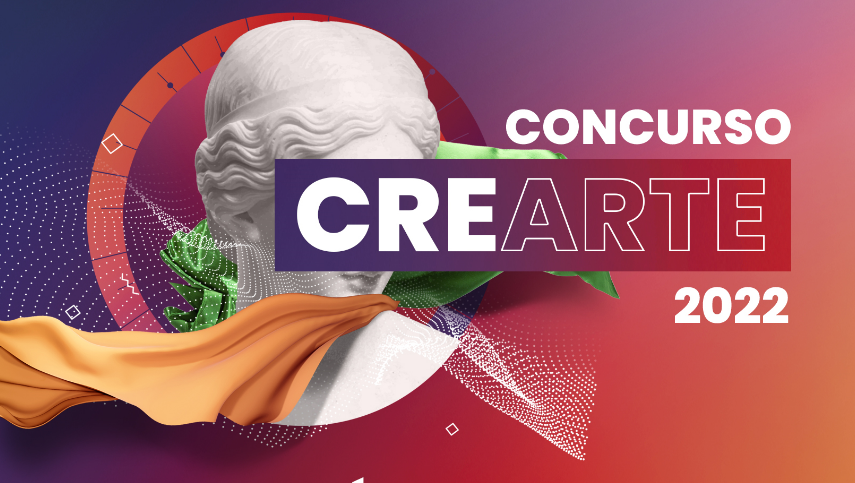 Nombre del proyectoIntegrantesDocenteAño1. Portada: Temática del Proyecto, nombre de los autores, nombre de la universidad, nombre de la materia, nombre del profesor tutor y fecha de presentación. 1.1Responsables del Proyecto 2. Contenido:2.1 Introducción:Presentar de forma narrativa y breve, una idea general de lo que se aborda en el proyecto. Se aconseja elaborarla al culminar el mismo. 2.2 Antecedentes:Indagar en el ámbito nacional e internacional qué estudios se han hecho sobre la temática que se verá en el proyecto.  El fin es contar con un panorama nacional e internacional, de la problemática que se aborda. Luego, hacer una breve descripción del contexto educativo en el cual se presenta la propuesta. Se recomienda que los documentos no excedan los diez años de antigüedad. 2.3 Planteamiento del problema:Definir y describir de manera clara, breve y concisa la problemática que se pretende indagar y a la cual brindar una posible solución. 2.4 Justificación: ¿para qué?Explicar de manera breve los motivos por los cuales se considera relevante la elaboración de este proyecto. -La conveniencia: ¿cuán útil es el proyecto?-Relevancia social: ¿qué alcance social tiene?, ¿a quiénes beneficia?2.5 Objetivo general:Se redacta en verbo infinitivo, de manera clara y concreta, expresando lo que se pretende estudiar y aprender en el proyecto, de manera realista y alcanzable.2.5.1 Objetivos específicos:-Son el camino para lograr el cumplimiento del objetivo general. Por eso, se elaboran en concordancia y por medio de ellos, se evidencia el cumplimiento del objetivo general. -Se sugiere dos o tres, redactados en verbos en infinitivo. 2.5 Desarrollo de la propuesta:Explique de qué se trata el proyecto, los componentes, materiales, técnicas yestrategias para alcanzarlo.Ejes transversales2.6 Conclusiones generales:Redacte de forma breve, conclusiones generales del proyecto, en concordancia a los objetivos planteados. 3. Referencias Bibliográficas: Los materiales que utilice para desarrollar el texto tienen que ser citados en el mismo, con normas de citación APA séptima edición. Luego, referenciadas en esta parte del proyecto.Puede obtener más información en:  https://normas-apa.org/RepresentanteNombre y ApellidoCargoSSUSTENTABILIDADINNOVACIÓN DEFENSA DEL PROYECTOExplique ¿por qué su proyecto es sustentable?Explique ¿por qué su proyecto es innovador?, ¿Qué aportes brinda?Explique ¿por qué considera que su proyecto debe ser el ganador del concurso?